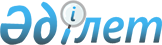 О проекте решения Совета Евразийской экономической комиссии "О внесении изменений в единую Товарную номенклатуру внешнеэкономической деятельности Таможенного союза и Единый таможенный тариф Таможенного союза в отношении отдельных видов моторных транспортных средств с электрическим двигателем"Решение Коллегии Евразийской экономической комиссии от 10 декабря 2013 года № 295

      В соответствии с Договором о Евразийской экономической комиссии от 18 ноября 2011 года и Регламентом работы Евразийской экономической комиссии, утвержденным Решением Высшего Евразийского экономического совета от 18 ноября 2011 г. № 1, и на основании статьи 8 Соглашения о едином таможенно-тарифном регулировании от 25 января 2008 года Коллегия Евразийской экономической комиссии решила:



      1. Одобрить проект решения Совета Евразийской экономической комиссии «О внесении изменений в единую Товарную номенклатуру внешнеэкономической деятельности Таможенного союза и Единый таможенный тариф Таможенного союза в отношении отдельных видов моторных транспортных средств с электрическим двигателем» (прилагается) и внести его для рассмотрения на очередном заседании Совета Евразийской экономической комиссии.



      2. Настоящее Решение вступает в силу по истечении 30 календарных дней с даты его официального опубликования.      Председатель Коллегии

      Евразийской экономической комиссии         В. Христенко 

 Евразийская экономическая комиссия Совет Решение"    "          2013 г.         №                г.       О внесении изменений в единую Товарную номенклатуру

внешнеэкономической деятельности Таможенного союза

и Единый таможенный тариф Таможенного союза в

отношении отдельных видов моторных транспортных средств

с электрическим двигателем

      В соответствии с Договором о Евразийской экономической комиссии от 18 ноября 2011 года и Регламентом работы Евразийской экономической комиссии, утвержденным Решением Высшего Евразийского экономического совета от 18 ноября 2011 г. № 1, и на основании статьи 8 Соглашения о едином таможенно-тарифном регулировании от 25 января 2008 года Совет Евразийской экономической комиссии решил:



      1. Внести в единую Товарную номенклатуру внешнеэкономической деятельности Таможенного союза и Единый таможенный тариф Таможенного союза (приложение к Решению Совета Евразийской экономической комиссии от 16 июля 2012 г. № 54) следующие изменения:

      а) исключить из единой Товарной номенклатуры внешнеэкономической деятельности Таможенного союза подсубпозицию согласно приложению № 1;

      б) включить в единую Товарную номенклатуру внешнеэкономической деятельности Таможенного союза подсубпозиции согласно приложению № 2;

      в) установить ставки ввозных таможенных пошлин Единого таможенного тарифа Таможенного союза согласно приложению № 3;

      г) примечания к Единому таможенному тарифу Таможенного союза дополнить примечанием 31С следующего содержания:

      «31С) Ставка ввозной таможенной пошлины в размере 0 (ноль) % от таможенной стоимости применяется с 01.01.2014 по 31.12.2015 включительно.».



      2. Правительствам государств – членов Таможенного союза и Единого экономического пространства с участием Евразийской экономической комиссии проработать вопрос об организации производства отдельных видов моторных транспортных средств с электрическим двигателем, комплектующих к ним и создании инфраструктуры для обслуживания таких транспортных средств, включая разработку соответствующих программных документов, и внести соответствующие предложения для рассмотрения Советом Евразийской экономической комиссии в IV квартале 2014 года.



      3. Настоящее Решение вступает в силу по истечении 10 календарных дней с даты его официального опубликования.

ПРИЛОЖЕНИЕ № 1            

к Решению Совета           

Евразийской экономической комиссии

от 10 декабря 2013 г. № 295    

ПОДСУБПОЗИЦИЯ,

исключаемая из единой Товарной номенклатуры

внешнеэкономической деятельности Таможенного союза

ПРИЛОЖЕНИЕ № 2            

к Решению Совета           

Евразийской экономической комиссии

от 10 декабря 2013 г. № 295    

ПОДСУБПОЗИЦИИ,

включаемые в единую Товарную номенклатуру

внешнеэкономической деятельности Таможенного союза

ПРИЛОЖЕНИЕ № 3            

к Решению Совета           

Евразийской экономической комиссии

от 10 декабря 2013 г. № 295    

СТАВКИ

ввозных таможенных пошлин

Единого таможенного тарифа Таможенного союза
					© 2012. РГП на ПХВ «Институт законодательства и правовой информации Республики Казахстан» Министерства юстиции Республики Казахстан
				Члены Совета Евразийской экономической комиссии:Члены Совета Евразийской экономической комиссии:Члены Совета Евразийской экономической комиссии:От Республики

БеларусьОт Республики

КазахстанОт Российской

ФедерацииС. РумасБ. СагинтаевИ. ШуваловКод ТН ВЭДНаименование позицииДоп.

ед. изм.8703 90 109 0– – – прочиештКод ТН ВЭДНаименование позицииДоп.

ед. изм.8703 90 109– – – прочие:шт8703 90 109 1– – – – автомобили, содержащие в качестве

ходовых исключительно электродвигатели

(один или несколько)8703 90 109 9– – – – прочиештКод ТН ВЭДНаименование позицииСтавка ввозной

таможенной пошлины

(в процентах от

таможенной стоимости

либо в евро, либо в

долларах США)8703 90 109 1– – – – автомобили, содержащие в качестве

ходовых исключительно электродвигатели

(один или несколько)1931С)8703 90 109 9– – – – прочие19